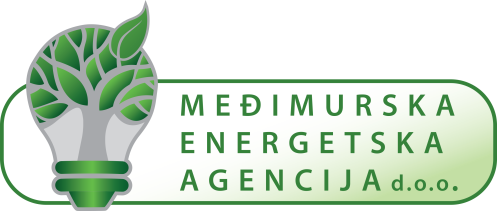 Međimurska energetska agencija d.o.o. sa sjedištem u Čakovcu, Bana Josipa Jelačića 22, OIB: 78619083316 (u daljnjem tekstu: Voditelj obrade)Prema članku 21. Opće uredbe za zaštitu podataka (EU) 2016/679 (u daljnjem tekstu: Uredba) i nacionalnom zakonodavstvuJa, _________________________________________________________________________
(ime i prezime, adresa, OIB)podnosim sljedećiPRIGOVOR NA OBRADU OSOBNIH PODATAKAu skladu s člankom 6. stavkom 1. točkom (c) ili (f) Uredbe.Na temelju ovog prigovora, Voditelj obrade kojemu ga podnosim, ne smije obrađivati moje osobne podatke pohranjene u bazama podataka.Voditelj obrade mora mi dati uvjerljive legitimne razloge koji nadilaze ovaj prigovor i moje  interese, prava i slobode ili postojanje, ostvarivanje ili obrane pravnih zahtjeva.U ___________________________________, 
                            (mjesto, datum)       Potpis podnositelja zahtjeva____________________________________